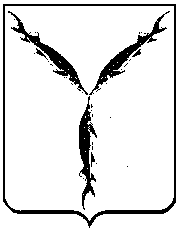 САРАТОВСКАЯ  ГОРОДСКАЯ  ДУМАРЕШЕНИЕ24.10.2019 № 57-436г. СаратовО делегировании депутатов Саратовской городской Думы для включения                 в состав рабочей группы по корректировке Стратегии социально-экономического развития муниципального образования «Город Саратов» Саратовская городская ДумаРЕШИЛА:1. Делегировать для включения в состав рабочей группы по корректировке Стратегии социально-экономического развития муниципального образования «Город Саратов» следующих депутатов:1.1. Абраменко Александра Александровича;1.2. Ванцова Александра Николаевича;1.3. Карасёва Андрея Андреевича;1.4. Комарова Олега Константиновича;1.5. Самсонова Максима Владимировича;1.6. Сорокина Дмитрия Валерьевича.2. Администрации муниципального образования «Город Саратов» привести муниципальные правовые акты в соответствие с настоящим решением. 3. Настоящее решение вступает в силу со дня его принятия.ПредседательСаратовской городской Думы                                                      В.В. Малетин